TÜRK DİLİ VE EDEBİYATI BÖLÜMÜ2020-2021 GÜZ DÖNEMİ OFİS SAATLERİProf. Dr. Ali BUDAKTLL 131		   Perşembe 14.00-17.00
TLL 431		   https://meet.google.com/ypy-juxa-dap TLL 441                   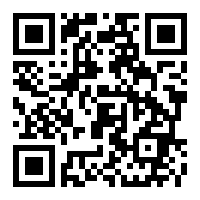 Prof. Dr. Melda ÜNERTLL 231		   Çarşamba 17.00-19.00 TLL 261		   https://meet.google.com/anp-bjft-hmh TLL 477                  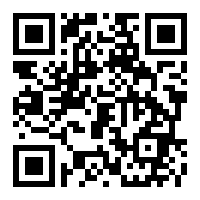 Prof Dr. Mehmet KANARTLL 311		   Perşembe 14.00-17.00TLL 483		   https://meet.google.com/bkb-ugcv-gxy 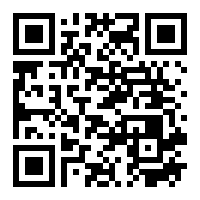 Dr. Öğr. Ü. Nergiz GAHRAMANLITLL 111		   Çarşamba 11.00-15.00 TLL 353		   https://meet.google.com/xuz-ovop-ynb 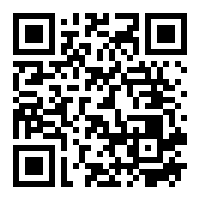 Dr. Öğr. Ü. Serkan ŞENERTLL 161		   Salı 10.00-13.00TLL 123		   https://meet.google.com/rqs-shtf-ixt TLL 125		   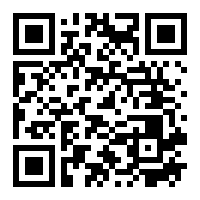 Dr. Öğr. Ü. Bahar GÖKPINARTLL 293		   Salı 16.00-19.00TLL 331		   https://meet.google.com/hzw-eadr-rig TLL 361TLL 466  		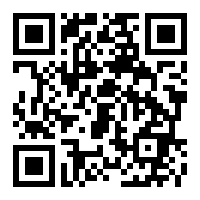 